SpecificationExtrusion: ROUND 36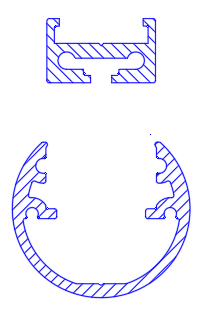 The extrusion shall be made of aluminum alloy EN AW 6061.The extrusion shall be available in following surface finishes:BlankAnodized natural (thickness 15µm)Anodized black (thickness 15µm)Coated with polyester powder-coating in all standard RAL-colorsThe extrusion shall have following dimensions: diameter 36mm.The extrusion shall fit a LED carrying profile with following dimensions: 22mm x13mm.This LED carrying profile shall fit a PCB of maximum 17mm.The extrusion shall be available in lengths up to 6m.The extrusion itself shall weigh max. 2,156 kg/mThe extrusion shall be compatible with mounting clips. These mounting clips shall serve to set the angle of the profile.The extrusion shall have a compatible fully closed endcap.The extrusion shall have compatible endcap with hole for cable.The extrusion shall have a compatible PMMA cover.